Publicado en  el 28/03/2014 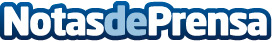 IBM invierte 100 millones de dólares en la expansión de un nuevo modelo de consultoríaDatos de contacto:IBMNota de prensa publicada en: https://www.notasdeprensa.es/ibm-invierte-100-millones-de-dolares-en-la_1 Categorias: E-Commerce Otros Servicios Consultoría http://www.notasdeprensa.es